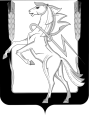 Администрация  Кременкульского сельского поселения Сосновского муниципального районаЧелябинской областиП О С Т А Н О В Л Е Н И ЕОт «13__»__12_______2017 г. № _552___с. КременкульОб утверждении муниципальной программы «Формирование современной городской среды» на 2018-2022гг. на территории Кременкульского сельского поселенияВ соответствии с постановлением Правительства Российской Федерации от 10 февраля 2017 года № 169 «Об утверждении Правил предоставления и распределения субсидий из федерального бюджета бюджетам субъектов Российской Федерации на поддержку государственных программ субъектов Российской Федерации и муниципальных программ формирования современной городской среды», администрация Кременкульского сельского поселенияПОСТАНОВЛЯЕТ:1. Утвердить прилагаемую муниципальную программу
«Формирование современной городской среды» на 2018-2022гг. 
на территории Кременкульского сельского поселения.2. Обеспечить опубликование настоящего постановления и размещение его на официальном сайте администрации Кременкульского сельского поселения в сети «Интернет».3. Контроль за исполнением настоящего постановления возложить на заместителя Главы поселения С.В. Желтова.Глава Кременкульского сельского поселения            						А.В. ГлинкинПриложение № 1 к постановлению администрации Кременкульского сельского поселения                                                                         От «13__»__12_______2017 г. № __552__Муниципальная программа«Формирование современной городской среды» на 2018 – 2022гг. 
на территории Кременкульского сельского поселения(далее – программа)ПАСПОРТРаздел 1. Характеристика сферы реализациипрограммы, описание основныхпроблем в указанной сфере и прогноз ее развитияАнализ сферы благоустройства территории Кременкульского сельскогопоселения показал, что имеется ряд проблем в вопросах благоустройства: низкий уровень общего благоустройства дворовых территории, низкий уровень экономической привлекательности территории общего пользования из-за наличия инфраструктурных проблем.Так, на территории Кременкульского сельского поселения имеютсятерритории общего пользования и дворовые территории, благоустройство которых не отвечает современным требованиям и требует комплексного подхода к благоустройству, включающего в себя:благоустройство территорий общего пользования, в том числе:- ремонт тротуаров;- обеспечение освещения территорий общего пользования;- установку скамеек;- установку урн для мусора;- оборудование автомобильных парковок;- озеленение территорий общего пользования;- оборудование детских и (или) спортивных площадок;- иные виды работ.благоустройство дворовых территории, предусматривающее:2.1. минимальный перечень работ по благоустройству дворовыхтерриторий:- ремонт дворовых проездов;- обеспечение освещения дворовых территорий;- установку скамеек;- установку урн для мусора.В рамках минимального перечня работ по благоустройству дворовыхтерриторий требуется трудовое участие собственников помещений в многоквартирных домах, собственников иных зданий и сооружений, расположенных в границах дворовой территории, подлежащей благоустройству (далее – заинтересованные лица).Ориентировочная стоимость (единичные расценки) работ по благоустройству, входящих в состав минимального перечня работ приведена в соответствии с Таблицей 1 к программе.Таблица 12.2. дополнительный перечень работ по благоустройству дворовыхтерриторий:- оборудование детских и (или) спортивных площадок;- оборудование автомобильных парковок;- озеленение дворовых территорий;- иные виды работ.В рамках дополнительного перечня работ по благоустройству дворовых территорий требуется трудовое участие заинтересованных лиц, которое выполняется в форме однодневного субботника по уборке дворовой территории.Проведение однодневного субботника по уборке дворовой территорииоформляется уполномоченным лицом, которое вправе действовать в интересах всех собственников помещений в указанном многоквартирном доме соответствующим актом.Ориентировочная стоимость (единичные расценки) работ по благоустройству, входящих в состав дополнительного перечня работ приведена в соответствии с таблицей 2 к программе.Таблица 2Включение предложений заинтересованных лиц о включении территории общего пользования и дворовой территории многоквартирногодома в программу осуществляется путем проведения общественного обсуждения в соответствии с Порядком проведения общественного обсуждения проекта программы «Формирование современной городской среды» на территории Кременкульского сельского поселения.Адресный перечень дворовых территорий многоквартирных домов, расположенных на территории Кременкульского сельского поселения, на которых планируется благоустройство в 2018-2022 году, утверждается в соответствии с Приложением 1 к программе. Включение дворовой территории в программу без решения заинтересованных лиц не допускается.Адресный перечень территорий общего пользования на территории Кременкульского сельского поселения, на которых планируется благоустройство в текущем году, утверждается в соответствии с Приложением 2 к программе.Визуализированный перечень образцов элементов благоустройства, предлагаемых к размещению на дворовой территории многоквартирного дома, сформированный исходя из минимального перечня работ по благоустройству дворовых территорий приводится в соответствии с Приложением 3 к программе.Расходы на разработку дизайн-проектов дворовых территорий многоквартирных домов и территорий общего пользования на территорииКременкульского сельского поселения, на которых планируется благоустройство, сметной документации на объекты благоустройства и их утверждение осуществляется за счет средств сельского поселения или за счёт субсидий, предоставленных Министерством строительства и инфраструктуры Челябинской области.Проведение мероприятий по благоустройству дворовых территорий многоквартирных домов, расположенных на территории Кременкульского сельского поселения, а также территорий общего пользования осуществляется с учетом необходимости обеспечения физической, пространственной и информационной доступности зданий, сооружений, дворовых и общественных территорий для инвалидов и других маломобильных групп населения.Применение программного метода позволит поэтапно осуществлять комплексное благоустройство дворовых территории и территорий общего пользования с учетом мнения граждан, а именно:- повысит уровень планирования и реализации мероприятий по благоустройству (сделает их современными, эффективными,оптимальными, открытыми, востребованными гражданами);- запустит реализацию механизма поддержки мероприятий по благоустройству, инициированных гражданами;- запустит механизм финансового и трудового участия граждан и организаций в реализации мероприятий по благоустройству;- сформирует инструменты общественного контроля за реализацией мероприятий по благоустройству на территории Кременкульского сельского поселения.Таким образом, комплексный подход к реализации мероприятий по благоустройству, отвечающих современным требованиям, позволит создать современную городскую комфортную среду для проживания граждан.Раздел 2. Приоритеты реализуемой на территории Кременкульского сельского поселения политики в сфере реализации программы, цели, задачи, целевые индикаторы и показатели, описание ожидаемых конечных результатов реализации программы, сроки ее реализацииПриоритетами муниципальной политики в области благоустройства является комплексное развитие современной городской инфраструктуры на основе единых подходов.Основной целью программы является повышение уровня благоустройства нуждающихся в благоустройстве территорий общего пользования Кременкульского сельского поселения, а также дворовых территорий многоквартирных домов.Для достижения поставленных целей необходимо решить следующиезадачи:организация мероприятий по благоустройству нуждающихся в благоустройстве территорий общего пользования на территории Кременкульского сельского поселения;организация мероприятий по благоустройству нуждающихся в благоустройстве дворовых территорий многоквартирных домов;повышение уровня вовлеченности заинтересованных граждан, организаций в реализацию мероприятий по благоустройству нуждающихся в благоустройстве территорий общего пользования Кременкульского сельского поселения, а также дворовых территорий многоквартирных домов.Раздел 3. Характеристика основных мероприятий программыВ ходе реализации программы предусматривается организация и проведение основного мероприятия «Благоустройство нуждающихся в благоустройстве территорий общего пользования, а также дворовых территорий многоквартирных домов», в том числе следующие мероприятия:- благоустройство дворовых территорий многоквартирных домов;- благоустройство территорий общего пользования;- иные мероприятия.Перечень основных мероприятий программы последующегофинансового года определяется исходя из результатов реализации мероприятий программы предыдущего финансового года путем внесения внее соответствующих изменений. Исполнитель по каждому мероприятию подпрограммы несет ответственность за качественное и своевременное исполнение мероприятий программы, целевое и эффективное использование выделяемых на ее реализацию денежных средств.Программа рассчитана на 2018 -2022 года.Раздел 4. Информация об участии внебюджетных фондов, муниципальных унитарных предприятий Кременкульского сельского поселения, акционерных обществ с муниципальным участием Кременкульского сельского поселения, общественных, научных и иных организаций в реализации программыВ случае если государственной программой Челябинской области формирования сельской среды будет предусмотрено финансовое участие собственников помещений в многоквартирных домах, собственников иных зданий и сооружений, расположенных в границах дворовой территории, подлежащей благоустройству (далее – заинтересованные лица) в выполнении минимального перечня работ по благоустройству дворовых территорий, и (или) в случае включения заинтересованными лицами в дизайн-проект благоустройства дворовой территории работ, входящих в дополнительный перечень работ по благоустройству дворовых территорий, заинтересованные лица могут участвовать в реализации программы на основании действующего законодательства в сфере реализации программы.Иные лица и организации могут участвовать в реализации программы на основаниях, определенных Федеральным законом «О контрактной системе в сфере закупок товаров, работ, услуг для обеспечения государственных и муниципальных нужд».Государственные внебюджетные фонды, общественные и научные организации в реализации программы участия не принимают.Приложение №1 к программе «Формирование современной городской среды» на 2018-2022 года на территории Кременкульского сельского поселенияАдресный перечень дворовых территорий многоквартирных домов,расположенныхна территории Кременкульского сельского поселенияна 2018 -2022гг.Приложение №2 к программе «Формирование современной городской среды» на 2018-2022 года на территории Кременкульского сельского поселенияАдресный перечень территорий общего пользования, расположенныхна территории Кременкульского сельского поселения на 2018-2022гг.Наименованиепрограммы«Формирование современной городской среды» на 2018-2022 год на территории Кременкульского сельского поселенияОтветственныйисполнитель программыАдминистрация Кременкульского сельского поселенияЦели программыПовышение уровня благоустройствануждающихся в благоустройстве территорий общего пользования Кременкульского сельского поселения, а также дворовых территорий многоквартирных домовЗадачи программыОрганизация мероприятий по благоустройству нуждающихся в благоустройстве территорий общегопользования;организация мероприятий по благоустройству нуждающихся в благоустройстве дворовых территорий многоквартирных домов;повышение уровня вовлеченности заинтересованных граждан, организаций в реализацию мероприятий по благоустройству нуждающихся в благоустройстве территорий общего пользования Кременкульского сельского поселения, а также дворовых территорий многоквартирных домов.Целевые индикаторы и показатели программыДоля площади благоустроенных дворовых территорий и проездов к дворовым территориям по отношению к общей протяженности дворовых территорий и проездов к дворовым территориям, нуждающихся в благоустройстве;доля площади благоустроенных территорий общего пользования по отношению к общей протяженности территорий общего пользования, нуждающихся в благоустройстве.Объемы и источникифинансового обеспеченияпрограммыЗа счет средств федерального и областного бюджетаОжидаемые конечныерезультаты программыДостижение следующих показателей до значения индикаторов, установленных в приложении 1:доля площади благоустроенных дворовых территорий и проездов к дворовым территориям по отношению к общей протяженности дворовых территорий и проездов к дворовым территориям, нуждающихся в благоустройстве;Ожидаемые конечныерезультаты программыдоля площади благоустроенных территорий общего пользования по отношению к общей протяженности территорий общего пользования, нуждающихся в благоустройстве.№Наименование норматива финансовых затрат на благоустройство, входящих в состав минимального перечня работЕдиницаизмеренияОриентировочнаяфинансовых затрат на 1 единицу измерения, с учетом НДС (руб.)1Стоимость ремонта бортовогокамням.п.1 724,002Стоимость ремонта дороги сгравийным покрытиемм292,003Стоимость ремонта асфальтового покрытия тротуарам2997,004Стоимость ремонта плиточного покрытия тротуарам24 145,005Стоимость ремонта подпорных стени парапетовм314 969,006Стоимость ремонтаасфальтобетонного покрытия дороги проездовм21 265,007Стоимость ремонта и содержаниеливневой канализациим.п.748,008Стоимость установки скамьи1 шт.4 998,009Стоимость установки урны1 шт.1252,5010Стоимость установка светильника1 шт.20 053,00№п/пНаименование норматива финансовых затратЕдиницаизмеренияОриентировочная стоимостьфинансовыхзатрат на 1единицуизмерения, сучетом НДС(руб.)Ориентировочная стоимостьфинансовыхзатрат на 1единицуизмерения, сучетом НДС(руб.)№п/пНаименование норматива финансовых затратЕдиницаизмерениялетозима1Стоимость содержания зеленыхнасаждений (газон)м258,67 50,532Стоимость содержания зеленыхнасаждений (цветник)м263,82 337,693Стоимость содержания зеленыхнасаждений (дерево)шт.11,81 429,274Стоимость содержания зеленыхнасаждений (кустарник)м282,01 63,875Стоимость содержания зеленыхнасаждений (кустарник - роза)шт.8,21 119,616Стоимость содержания зеленыхнасаждений (живая изгородь)м37,14 73,407Стоимость ремонта зеленых насаждений(устройство цветника)м21 686,001 686,008Стоимость ремонта зеленых насаждений(гидропосев обыкновенного газона)м2286,00286,009Стоимость кошения газона (сорнойрастительности) с применением средствмалой механизациим24,92-10Стоимость валки (обрезки) сухих иаварийных деревьев высотой свыше 2 м сприменением гидроподъемникашт.24 703,0024 703,0011Стоимость валки (обрезки) сухих иаварийных деревьев без применениягидроподъемникашт.17 313,0017 313,0012Стоимость ремонта малых архитектурныхформ (лавочка)шт.3 077,003 077,0013Стоимость ремонта малых архитектурныхформ (лавочка на подпорной стене)м2 558,002 558,0014Стоимость ремонта малых архитектурныхформ (ремонт урны 30 л)шт.968,00968,0015Стоимость ремонта малых архитектурныхформ (ремонт урны 90 л)шт.1 189,001 189,0016Стоимость ремонта малых архитектурныхформ (установка урны 30 л)шт.1 077,001 077,0017Стоимость ремонта малых архитектурныхформ (установка урны 90 л)шт.1 752,001 752,0018Стоимость оформления цветникадекоративной щепойм2413,00413,00№п/пАдрес дворовой территории1с. Кременкуль ул.Ленина дом № 52с. Кременкуль ул.Ленина дома №10,11№п/пАдрес территории пользованияГод1 234567